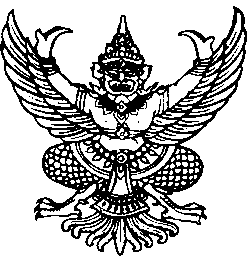 ประกาศองค์การบริหารส่วนตำบลนาใต้เรื่อง การเพิ่มกระบวนงานให้บริการและการกำหนดระยะเวลาแล้วเสร็จของงานบริการ-----------------------------		ตามที่องค์การบริหารส่วนตำบลนาใต้ ได้มีประกาศเรื่อง การกำหนดระยะเวลาแล้วเสร็จของงานบริการ พ.ศ. 2555 ตามความในมาตรา 37 และมาตรา 38 แห่งพระราชกฤษฎีกาว่าด้วยหลักเกณฑ์และวิธีการบริหารกิจการบ้านเมืองที่ดี พ.ศ. 2546 ที่กำหนดให้ส่วนราชการกำหนดระยะเวลาแล้วเสร็จของงานแต่ละงานและประกาศให้ประชาชนทราบเป็นการทั่วไป นั้น		เนื่องด้วยคณะทำงานในการทบทวน ปรับปรุง เปลี่ยนแปลงหรือยกเลิกภารกิจ ได้มีมติในการประชุมเมื่อวันที่ 18 พฤศจิกายน 2563 เห็นชอบการเพิ่มกระบวนงานให้บริการ ยกเลิกกระบวนงานให้บริการ และการกำหนดระยะเวลาแล้วเสร็จของงานบริการ ดังนั้นเพื่อให้เป็นไปตามมติคณะทำงานฯ ดังกล่าว และเพื่อให้การบริการประชาชนเป็นไปด้วยความเรียบร้อย เกิดผลสัมฤทธิ์และสร้างความพึงพอใจแก่ประชาชนผู้รับบริการ องค์การบริหารส่วนตำบลนาใต้ จึงขอเพิ่มกระบวนงานบริการ ยกเลิกกระบวนงานให้บริการ และการกำหนดระยะเวลาแล้วเสร็จของงานบริการ ดังเอกสารแนบท้ายประกาศนี้		จึงประกาศมาเพื่อทราบโดยทั่วกัน			ประกาศ วันที่  25  พฤศจิกายน  พ.ศ.  ๒๕63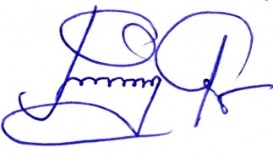 (นายนิรพล  ใจสมุทร)นายกองค์การบริหารส่วนตำบลนาใต้เอกสารแนบท้ายประกาศองค์การบริหารส่วนตำบลนาใต้เรื่อง การเพิ่มประบวนงานให้บริการและการกำหนดระยะเวลาแล้วเสร็จของงานบริการลงวันที่  25  พฤศจิกายน  2563ลำดับที่กระบวนการบริการประชาชนขั้นตอนการให้บริการกำหนดระยะเวลาแล้วเสร็จ/รายหน่วยงานที่รับผิดชอบหมายเหตุ1.การชำระภาษีที่ดินและสิ่งปลูกสร้าง1.การประกาศราคาประเมินทุนทรัพย์ของที่ดินและสิ่งปลูกสร้าง อัตราภาษีที่จัดเก็บและรายละเอียดอื่นที่จำเป็นในการจัดเก็บภาษี 2.การแจ้งการประเมินภาษีโดยส่งแบบประเมินภาษีให้แก่ผู้เสียภาษี 3.การชำระภาษีตามแบบแจ้งประเมินภาษี โดยผู้มีหน้าที่เสียภาษี 4.การผ่อนชำระภาษีที่ดินและสิ่งปลูกสร้าง โดยผู้มีหน้าที่เสียภาษี 5.การมีหนังสือแจ้งเตือนผู้เสียภาษีที่มีภาษีค้าง6.การแจ้งรายการภาษีค้างชำระก่อนวันที่ 1 กุมภาพันธ์ ภายในเดือนกุมภาพันธ์ ภายในเดือนเมษายนงวดที่ 1 ภายในเดือนเมษายน  งวดที่ 2 ภายในเดือนพฤษภาคม งวดที่ 3 ภายในเดือนมิถุนายน ภายในเดือนพฤษภาคมภายในเดือนมิถุนายน กองคลัง